Natuurkunde samenvatting hoofdstuk 3Energiebronnen:Fossiele brandstoffen: aardolie, aardgas en steenkool
deze stoffen zijn eindig, de voorraad raakt op. Bij de verbranding van deze grondstoffen ontstaat koolstofdioxideAlternatieve energiebronnen zijn:windenergie, kern-energie en zonne-energie. Deze stoffen zijn oneindig en bij de opwekking van energie ontstaat geen koolstofdioxide. (bij de bouw van windmolens, kerncentrale e.d. wel)	Elektriciteit uit brandstoffen:Chemische energie wordt omgezet in andere vormen van energie. Bijvoorbeeld in warmte, bewegingsenergie en elektrische energie. Afvalwarmtehier kun je geen elektrische energie meer uithalenEnergiestroomdiagram:Geeft overzicht van de energie die erin gaat en die eruit komt. Handig ook bij het berekenen van rendement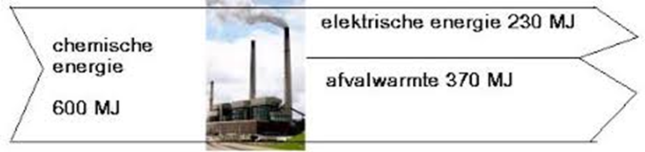 Energie:Eenheid energie is Joule (J)1kJ = 1000 J1MJ = 1 000 000 J1kWh = 3,6 MJ (staat in Binas)1 kWh = 3,6 . 106 JBewegingsenergie:E = ½ mv2Windenergie:Vanuit de wind wordt bewegingsenergie omgezet in elektrische energieWerking windmolen, zie pagina 53E = ½ mv2Ebew = bewegingsenergie (J)m = massa (kg)v = snelheid (m/s)    !!! Km/h ; 3,6 = m/s  !!!Denk aan kwadraatEnergie bronnen vergelijken:Wat kost de opgewekte elektriciteit? (voor ons erg lastig te overzien)Kan de energiebron uitgeput raken?Is de energiebron altijd beschikbaar of soms niet?Wat zijn de gevolgen voor het milieu?Rendement berekenen: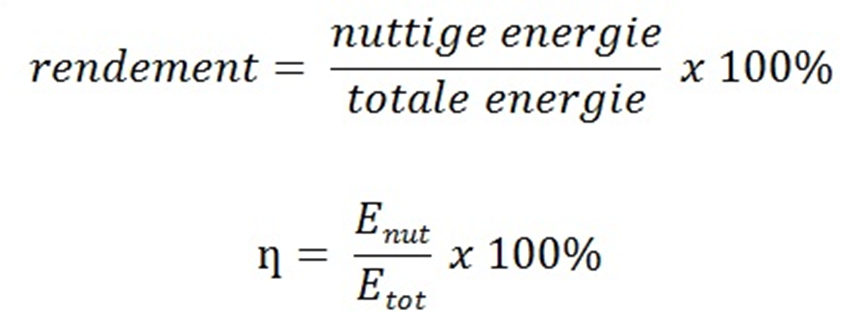 Zonne-energieDe energie in zonlicht wordt stralingsenergie genoemdPlanten zetten stralingsenergie om in chemische energie (glucose e.d.),We noemen dit fotosyntheseZonnecollector; stralingsenergie wordt omgezet in warmteZonnepanelen; de zonnecel zet stralingsenergie om in elektrische energieMaak gebruik van een energiestromdiagramZwaarte-energieEz = m . g . hE = zwaarte-energie (J)m =  massa (kg)g = kracht zwaartekracht = 10 (N/kg)h =  hoogte (m)